平成３０年５月吉日                                               　　　　　　　日本フォトイメージング協会会長　岩田　敏「フォトグラファー向け特別セミナー」開催のご案内拝啓　青葉の候、皆様ますますご清栄のこととお喜び申し上げます。さて、日本フォトイメージング協会は「ＰＨＯＴＯ　ＮＥＸＴ　２０１８」（開催日6月5日から6日）の開催に合わせて、会場内の２Ｆホールにて「フォトグラファー向けの特別セミナー」を実施いたします。皆様の日頃のご活動に役立ち、ご活躍のヒントになれば幸いです。ぜひ出席をお待ちしています。　　　　　　　　　　　　　　　　　　　　　　　　　　　　　　　　　　　敬具　　　　　　　　記◆特別セミナー開催内容：日時　　  ：平成３０年６月５日(火) 13:30～14:30（受付開始：12:30より）　　　　　　　＊当日受付の混乱が予想されますので早めにお越しください（会場内着席可能です)会場　　  ：パシフィコ横浜 アネックスホール　　　　　　　〒220-0012　神奈川県横浜市西区みなとみらい1-1-1受講料　 ：2,000円（1名様:税込）　＊参加費は当日セミナー会場でお支払いください定員　　  ：先着100名　(必ず事前にFAXまたはE-Mail 申し込んでください）◆13:30～13:35　ご挨拶　　日本フォトイメージング協会会長　岩田　敏  ◆13:35～14:30 「販売員だった私が売れっ子フォトグラファーになるまで」株式会社H.office 保坂さほ氏撮影経験が無かった紳士靴販売員から、３３歳でフォトグラファーに転身。今やＳＮＳではフォロワー数が１．５万人を超え、撮影会では１分で２００人の応募が殺到する人気フォトグラファーになった保坂さほ氏。販売員の経験やファッション好きという強みを活かし、「かわいい」と女性に喜ばれる撮影で熱狂的なファンをつかんでいる。その誕生秘話と「保坂さほ」セルフブランデイング戦略についてお話しいただきます。＜プロフィール＞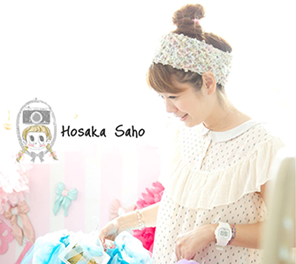 参加のお申込みは別紙申込書にご記入の上、FAX或いはE-Mailにてお申込みをお願いいたします。　＊日本フォトイメージング協会ＨＰの新着情報ページにも同案内を掲載しております。　　　　　　　以上「フォトグラファー向け特別セミナー」参加申込書　　　　　　　　　　　　　　　　　　　　　平成　　年    月　　日日本フォトイメージング協会　　　　　　　　　事務局行◆「フォトグラファー向け特別セミナー（講師：保坂さほ氏）」に下記の通り申し込みます。お手数ですが、お申し込みはメールかＦＡＸでお願いいたします。お支払方法：　　《　　当日会場受付にて現金　　》　（1）ご出席者氏名                          　　         【ご出席者の代表の方のご連絡先をご記入ください。電話番号                          　　E-Mail                           　 　（2)ご出席者氏名                             （3)ご出席者氏名                             記載いただきました情報は開催に関する連絡用として使用します。定員は先着順で、１００名様となります。＜お早めにお申し込みをお願い申し上げます＞　　　　　　　※メール　:　jpia2018@juno.ocn.ne.jp※FAX　　:　０４２－４４４－８９３５